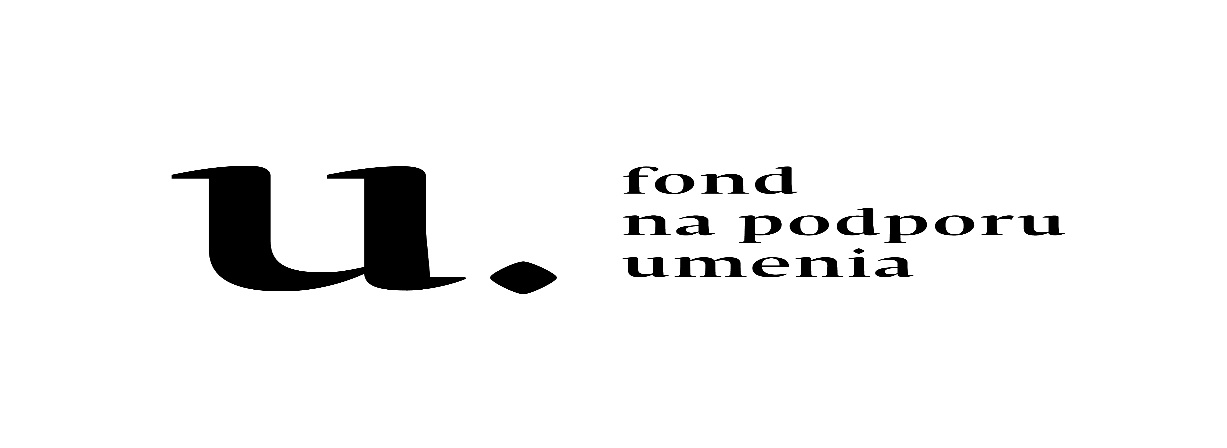 P O Ď A K O V A N I EObecné zastupiteľstvo obce Prochot týmto ďakuje Fondu na podporu umenia za poskytnutie finančnej dotácie pre Obec Prochot na realizáciu projektu “Prochot tancuje a spieva“  vo výške 4000,-€. Uvedená dotácia sa použila na kúpu nových krojov pre FS Borievka z Prochota. Nové kroje sme slávnostne predstavili počas kultúrneho podujatia „ Matúšove folklórne slávnosti“, ktoré sa uskutočnili v sobotu 21.9.2019. Cieľom slávností bolo ukázať, že i v dnešnej dobe je folklór populárny a dokáže spojiť ľudí rôznych generácií a mnohých obcí. Vecné výstupy projektu reprezentujú nielen samotnú obec, ale aj  Fond na podporu umenia.                                                                           Ing. Martina Rozenbergová                                                                                         starostka obce Prochot